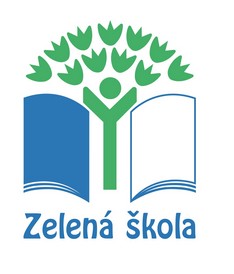 Environmentálny akčný plán školy:  Spojená škola internátna  TrenčínEnvironmentálny akčný plán školy:  Spojená škola internátna  TrenčínEnvironmentálny akčný plán školy:  Spojená škola internátna  TrenčínEnvironmentálny akčný plán školy:  Spojená škola internátna  TrenčínEnvironmentálny akčný plán školy:  Spojená škola internátna  TrenčínEnvironmentálny akčný plán školy:  Spojená škola internátna  TrenčínEnvironmentálny akčný plán školy:  Spojená škola internátna  TrenčínZVOLENÁ PRIORITNÁ TÉMA:       VODA             pre certifikačné obdobie:  2015 -2017ZVOLENÁ PRIORITNÁ TÉMA:       VODA             pre certifikačné obdobie:  2015 -2017ZVOLENÁ PRIORITNÁ TÉMA:       VODA             pre certifikačné obdobie:  2015 -2017ZVOLENÁ PRIORITNÁ TÉMA:       VODA             pre certifikačné obdobie:  2015 -2017ZVOLENÁ PRIORITNÁ TÉMA:       VODA             pre certifikačné obdobie:  2015 -2017ZVOLENÁ PRIORITNÁ TÉMA:       VODA             pre certifikačné obdobie:  2015 -2017ZVOLENÁ PRIORITNÁ TÉMA:       VODA             pre certifikačné obdobie:  2015 -2017Silné stránkySilné stránkySilné stránkySlabé stránkySlabé stránkySlabé stránkySlabé stránkyMesačné monitorovanie spotreby vodyMesačné monitorovanie spotreby vodyMesačné monitorovanie spotreby vodyChýba vodný alebo močiarny biotopChýba vodný alebo močiarny biotopChýba vodný alebo močiarny biotopChýba vodný alebo močiarny biotopVlastná studňaVlastná studňaVlastná studňaČiastočné zachytávanie a používanie dažďovej vodyČiastočné zachytávanie a používanie dažďovej vodyČiastočné zachytávanie a používanie dažďovej vodyEAP písomne schválil (uveďte meno konzulanta, alebo pracovníka Regionálneho centra, ktorý Váš EAP schválil e-mailom): EAP písomne schválil (uveďte meno konzulanta, alebo pracovníka Regionálneho centra, ktorý Váš EAP schválil e-mailom): Mgr. Soňa Chlebničanová, PhD.Mgr. Soňa Chlebničanová, PhD.Dátum schválenia:Dátum schválenia:25.3.3016CieleAktivityZodpovedná osoba a termínZodpovedná osoba a termínIndikátor / Ukazovateľ úspechuIndikátor / Ukazovateľ úspechuMonitoring / Postupujeme podľa plánu?CIEĽ 1: Znížiť spotrebu vody o 2 % do konca júna 2016 a udržať ju AKTIVITA 1:Pripraviť rozsiahlu informačnú kampaň o možnostiach šetrenia vodou na škole –rozhlasové relácie k téme, nástenky, mesačný graf spotreby vody 
zodp. p.Olišová – koordinátorka, so žiakmi krajinárskeho krúžku       
T: mesačnezodp. p.Olišová – koordinátorka, so žiakmi krajinárskeho krúžku       
T: mesačne- všetci prítomní žiaci školy - fotodokumentácia- mesačný graf spotreby   vody 
- všetci prítomní žiaci školy - fotodokumentácia- mesačný graf spotreby   vody 
priebežne sa plníCIEĽ 1: Znížiť spotrebu vody o 2 % do konca júna 2016 a udržať ju AKTIVITA 2: Deň vody:  2016-tematický deň – rozhlasová relácia, aktivity v Arboréte, v triedach, premietanie filmu
- 2017projektový deň -  Voda
rozhlasová relácia, vyučovanie  podľa rozvrhu s témou voda, divadielko :Kvapko a Kvapkazodp. p.Olišová – koordinátorka, Tomková – učiteľka     
T:Deň vodyzodp. p.Olišová – koordinátorka, Tomková – učiteľka     
T:Deň vody- všetci prítomní žiaci školy- fotodokumentácia -článok v školskom časopise-prítomní žiaci PT1, PT2,PT3  s triednymi učiteľkami(prezentácia divadielka)- všetci prítomní žiaci školy- fotodokumentácia -článok v školskom časopise-prítomní žiaci PT1, PT2,PT3  s triednymi učiteľkami(prezentácia divadielka)22.3.2016Súťaž O najkrajšie jablkoCIEĽ 1: Znížiť spotrebu vody o 2 % do konca júna 2016 a udržať ju AKTIVITA 3: Zabezpečiť pitný režim v podobe ponuky aj vody z vodovodu  k obedu  zodp. p. Líšková – vedúca jedálne
T: priebežnezodp. p. Líšková – vedúca jedálne
T: priebežne-všetci stravujúci sa-všetci stravujúci sapriebežne sa plníCIEĽ 1: Znížiť spotrebu vody o 2 % do konca júna 2016 a udržať ju AKTIVITA 4.: Využívanie odchytenej dažďovej vody na polievanie kvetovZodp.p. Ožvalda, Hricko -údržbáriT: počas vegetačného obdobia       Zodp.p. Ožvalda, Hricko -údržbáriT: počas vegetačného obdobia       -žiaci 2. stupňa, žiaci PRŠ4 sudy zachytávajúce dažďovú vodu-žiaci 2. stupňa, žiaci PRŠ4 sudy zachytávajúce dažďovú vodupriebežne sa plníCIEĽ 1: Znížiť spotrebu vody o 2 % do konca júna 2016 a udržať ju AKTIVITA 5: Čistenie okolia Orechovskej kyselkyZodp. p. Vetiška – vedúci výchovyT: apríl 2016, apríl 2017Zodp. p. Vetiška – vedúci výchovyT: apríl 2016, apríl 2017- všetci prítomní žiaci výchovnej skupiny starších žiakov- fotodokumentácia - všetci prítomní žiaci výchovnej skupiny starších žiakov- fotodokumentácia CIEĽ 1: Znížiť spotrebu vody o 2 % do konca júna 2016 a udržať ju AKTIVITA 6: Výmena starých vodovodných batérii na internáte za nové (12 ks)-označenie kartičkami o šetrení vodouZodp. p. Ožvalda, Hricko -údržbári  T: august 2016Zodp.žiaci krajinárskeho krúžkuT:september 2016 Zodp. p. Ožvalda, Hricko -údržbári  T: august 2016Zodp.žiaci krajinárskeho krúžkuT:september 2016 - fotodokumentácia - fotodokumentácia Jún 2016- začatie prácCIEĽ 1: Znížiť spotrebu vody o 2 % do konca júna 2016 a udržať ju AKTIVITA 7: : Exkurzie:  -vodná elektráreň Skalka- čistička odpadových vôdZodp. p. Jakubec - zástupca školyT: jar 2016, jar 2017Zodp. p. Jakubec - zástupca školyT: jar 2016, jar 2017- prítomní žiaci 2. stupňa a žiaci PRŠ s triednymi učiteľmi- fotodokumentácia - prítomní žiaci 2. stupňa a žiaci PRŠ s triednymi učiteľmi- fotodokumentácia CIEĽ 2: Vybudovanie jazierka ako príkladu vodného biotopu v areáli školy do konca šk. roka 2016/2017AKTIVITA 1: Naplánovanie vodného stanovišťa plochy. Vytýčenie  lokality, rozmeranie. 


zodp. p.Körmendyová - asistentka       
T: február, marec 2016zodp. p.Körmendyová - asistentka       
T: február, marec 2016- nákres jazierka-fotodokumentácia -prítomní žiaci PT1 s triednou učiteľkousplnenésplnenésplnenéCIEĽ 2: Vybudovanie jazierka ako príkladu vodného biotopu v areáli školy do konca šk. roka 2016/2017AKTIVITA 2:Nákup materiálu, začatie výkopových prác, položenie fólie, kameňov,zodp.p. Körmendyová - asistentka                  
T: apríl, máj 2016zodp.p. Körmendyová - asistentka                  
T: apríl, máj 2016-prítomní žiaci 2. stupňa a žiaci PRŠ s vyučujúcimiPVC podľa rozvrhu triedy- fotodokumentácia splnenésplnenésplnenéCIEĽ 2: Vybudovanie jazierka ako príkladu vodného biotopu v areáli školy do konca šk. roka 2016/2017AKTIVITA 3: Nainštalovanie jazierka, výsadba vodných rastlín- 3 rôzne druhy (lekno, záružlie, kosatec )- 6ks-nainštalovanie prívodu vodyzodp. p.Körmendyová - asistentka       
T: jún 2016Zodp. p. Ožvalda, Hricko -údržbári  T: jún 2016zodp. p.Körmendyová - asistentka       
T: jún 2016Zodp. p. Ožvalda, Hricko -údržbári  T: jún 2016-prítomní žiaci 2. stupňa a žiaci PRŠ s vyučujúcimiPVC podľa rozvrhu triedy- fotodokumentácia Splnená výsadbaPotrebné je dobudovať trativodPrívod vody sa zatiaľ nerealizovalSplnená výsadbaPotrebné je dobudovať trativodPrívod vody sa zatiaľ nerealizovalSplnená výsadbaPotrebné je dobudovať trativodPrívod vody sa zatiaľ nerealizovalCIEĽ 2: Vybudovanie jazierka ako príkladu vodného biotopu v areáli školy do konca šk. roka 2016/2017AKTIVITA 4 :  Výsadba rastlín rôznej veľkosti 5ks (podľa aktuálnej ponuky) v okolí jazierka zodp. p.Körmendyová - asistentka       
T: júl, august 2016zodp. p.Körmendyová - asistentka       
T: júl, august 2016-fotodokumentácia -prítomní žiaci PT1 s triednou učiteľkouSplnená výsadbaSplnená výsadbaSplnená výsadbaCIEĽ 2: Vybudovanie jazierka ako príkladu vodného biotopu v areáli školy do konca šk. roka 2016/2017AKTIVITA 5 : Konečné úpravy- podľa potreby zodp. p.Körmendyová - asistentka       
T: september, október 2016zodp. p.Körmendyová - asistentka       
T: september, október 2016-fotodokumentácia -prítomní žiaci PT1 s triednou učiteľkou